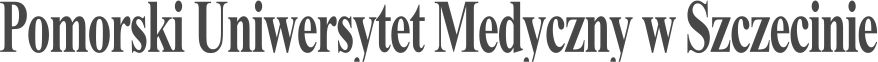 SYLABUS ZAJĘĆInformacje ogólne*zaznaczyć odpowiednio, zmieniając □ na XInformacje szczegółowePrzykładowe sposoby weryfikacji efektów uczenia się:EP – egzamin pisemnyEU – egzamin ustnyET – egzamin testowyEPR – egzamin praktycznyK – kolokwiumR – referatS – sprawdzenie umiejętności praktycznychRZĆ – raport z ćwiczeń z dyskusją wynikówO – ocena aktywności i postawy studenta SL – sprawozdanie laboratoryjneSP – studium przypadkuPS – ocena umiejętności pracy samodzielnejW – kartkówka przed rozpoczęciem zajęćPM – prezentacja multimedialnai inneNazwa ZAJĘĆ: Neurologia i Pielęgniarstwo NeurologiczneNazwa ZAJĘĆ: Neurologia i Pielęgniarstwo NeurologiczneRodzaj ZAJĘĆObowiązkowyWydział PUM Wydział Nauk o ZdrowiuKierunek studiów PielęgniarstwoSpecjalność Nie dotyczyPoziom studiów jednolite magisterskie □*I stopnia XII stopnia □Forma studiówStacjonarne/NiestacjonarneRok studiów /semestr studiówRok III/semestr VILiczba przypisanych punktów ECTS 9Formy prowadzenia zajęć (liczba godzin)Neurologia: Wykłady - 14 godz.(w tym 10 e-leraning), Seminarium – 6godz., Symulacje ćwiczenia - 4godz.Pielęgniarstwo neurologiczne: Wykłady - 16 godz. (w tym 10 e-leraning), Seminarium – 6 godz., Symulacje ćwiczenia - 4 godz., Praca własna studenta – 20 godz.,  Zajęcia praktyczne – 76 godz., Zajęcia praktyczne w warunkach symulowanych -4godz., Praktyka zawodowa – 80 godz.Sposoby weryfikacji i oceny efektów uczenia się - zaliczenie na ocenę:□	opisowe□	testowe□	praktyczne□	ustnezaliczenie bez oceny - egzamin końcowy:opisowyX          testowypraktycznyustnyKierownik jednostkiNeurologia: dr n. med. Dariusz Jeżewski Pielęgniarstwo neurologiczne:         
Prof. dr hab. n. zdr. Anna JurczakAdiunkt dydaktyczny lub osoba odpowiedzialna za przedmiotNeurologia: dr n. med. Dariusz Jeżewskidariusz.jezewski@pum.edu.plPielęgniarstwo neurologiczne: dr n. zdr. R. Robaszkiewicz-Bouakaz renata.robaszkiewicz@pum.edu.plNazwa i dane kontaktowe jednostkiZakład Neurokognitywistyki Stosowaneje-mail: neurokognitywistyka@pum.edu.pl, tel. 91/425 35 61Katedra i Zakład Pielęgniarstwa Specjalistycznego71-210 Szczecin,  ul. Żołnierska 48e-mail: pielspec@pum.edu.pltel. sekretariat (091) 48 00 932Strona internetowa jednostkihttps://www.pum.edu.pl/studia_iii_stopnia/
informacje_z_jednostek/wnoz/
zakad_neurokognitywistyki_stosowanej/https://www.pum.edu.pl/studia_iii_stopnia/
informacje_z_jednostek/wnoz/
zakad_pielgniarstwa_specjalistycznego/Język prowadzenia zajęćpolskiCele zajęćCele zajęćZapoznanie studentów z symptomatologią, przebiegiem oraz postępowaniem diagnostyczno-terapeutycznym w najczęściej występujących schorzeniach neurologicznych. Przygotowanie studenta do kompleksowej opieki nad pacjentem hospitalizowanym i leczonym w oddziale neurologicznym/neurochirurgicznym.Wymagania wstępne w zakresie WiedzyKompetencje na poziomie studiów I stopnia pielęgniarstwa po opanowaniu modułów nauk podstawowych i społecznych oraz modułu podstaw opieki pielęgniarskiej.Wymagania wstępne w zakresie UmiejętnościKompetencje na poziomie studiów I stopnia pielęgniarstwa po opanowaniu modułów nauk podstawowych i społecznych oraz modułu podstaw opieki pielęgniarskiej.Wymagania wstępne w zakresie Kompetencji społecznychKompetencje na poziomie studiów I stopnia pielęgniarstwa po opanowaniu modułów nauk podstawowych i społecznych oraz modułu podstaw opieki pielęgniarskiej.EFEKTY UCZENIA SIĘEFEKTY UCZENIA SIĘEFEKTY UCZENIA SIĘEFEKTY UCZENIA SIĘEFEKTY UCZENIA SIĘEFEKTY UCZENIA SIĘEFEKTY UCZENIA SIĘEFEKTY UCZENIA SIĘEFEKTY UCZENIA SIĘEFEKTY UCZENIA SIĘEFEKTY UCZENIA SIĘEFEKTY UCZENIA SIĘEFEKTY UCZENIA SIĘEFEKTY UCZENIA SIĘlp. efektu uczenia się lp. efektu uczenia się Student, który zaliczył ZAJĘCIAwie/umie/potrafi:Student, który zaliczył ZAJĘCIAwie/umie/potrafi:SYMBOL (odniesienie do) efektów uczenia się dla kierunkuSYMBOL (odniesienie do) efektów uczenia się dla kierunkuSYMBOL (odniesienie do) efektów uczenia się dla kierunkuSYMBOL (odniesienie do) efektów uczenia się dla kierunkuSYMBOL (odniesienie do) efektów uczenia się dla kierunkuSYMBOL (odniesienie do) efektów uczenia się dla kierunkuSposób weryfikacji efektów UCZENIA SIĘ*Sposób weryfikacji efektów UCZENIA SIĘ*Sposób weryfikacji efektów UCZENIA SIĘ*Sposób weryfikacji efektów UCZENIA SIĘ*W01W01 Omówić czynniki ryzyka i zagrożenia zdrowotne u pacjentów neurologicznych w różnym wieku. Omówić czynniki ryzyka i zagrożenia zdrowotne u pacjentów neurologicznych w różnym wieku.D.W1.D.W1.D.W1.D.W1.D.W1.D.W1.ETETETETW02W02Omówić  etiopatogenezę, objawy kliniczne, przebieg, leczenie, rokowanie i zasady opieki pielęgniarskiej nad pacjentami w wybranych chorobach neurologicznych.Omówić  etiopatogenezę, objawy kliniczne, przebieg, leczenie, rokowanie i zasady opieki pielęgniarskiej nad pacjentami w wybranych chorobach neurologicznych.D.W2.D.W2.D.W2.D.W2.D.W2.D.W2.ETETETETW03W03Scharakteryzować zasady diagnozowania i planowania opieki nad pacjentem w pielęgniarstwie neurologicznym.Scharakteryzować zasady diagnozowania i planowania opieki nad pacjentem w pielęgniarstwie neurologicznym.D.W3.D.W3.D.W3.D.W3.D.W3.D.W3.ETETETETW04W04Wymienić i omówić rodzaje badań diagnostycznych i zasady ich zlecania w neurologii.Wymienić i omówić rodzaje badań diagnostycznych i zasady ich zlecania w neurologii.D.W4D.W4D.W4D.W4D.W4D.W4ETETETETW05W05Omówić zasady przygotowania pacjenta neurologicznego w różnym wieku i stanie zdrowia do badań oraz zabiegów diagnostycznych, a także zasady opieki w trakcie oraz po tych badaniach i zabiegach.Omówić zasady przygotowania pacjenta neurologicznego w różnym wieku i stanie zdrowia do badań oraz zabiegów diagnostycznych, a także zasady opieki w trakcie oraz po tych badaniach i zabiegach.D.W5D.W5D.W5D.W5D.W5D.W5ETETETETW06W06Wymienić i omówić właściwości grup leków i ich działanie na układy i narządy pacjenta neurologicznego w różnych chorobach w zależności od wieku i stanu zdrowia, z uwzględnieniem działań niepożądanych, interakcji z innymi lekami i dróg podania.Wymienić i omówić właściwości grup leków i ich działanie na układy i narządy pacjenta neurologicznego w różnych chorobach w zależności od wieku i stanu zdrowia, z uwzględnieniem działań niepożądanych, interakcji z innymi lekami i dróg podania.D.W6D.W6D.W6D.W6D.W6D.W6ETETETETW07W07 Omówić standardy i procedury pielęgniarskie stosowane w opiece nad pacjentem neurologicznym w różnym wieku i stanie zdrowia. Omówić standardy i procedury pielęgniarskie stosowane w opiece nad pacjentem neurologicznym w różnym wieku i stanie zdrowia.D.W7D.W7D.W7D.W7D.W7D.W7ETETETETW08W08Scharakteryzować reakcje pacjenta neurologicznego na chorobę, przyjęcie do szpitala i hospitalizację.Scharakteryzować reakcje pacjenta neurologicznego na chorobę, przyjęcie do szpitala i hospitalizację.D.W8D.W8D.W8D.W8D.W8D.W8ETETETETW09W09 Omówić zasady organizacji opieki specjalistycznej neurologicznej,  Omówić zasady organizacji opieki specjalistycznej neurologicznej, D.W10D.W10D.W10D.W10D.W10D.W10ETETETETW10W10Wymienić i omówić metody, techniki i narzędzia oceny stanu świadomości i przytomności.Wymienić i omówić metody, techniki i narzędzia oceny stanu świadomości i przytomności.D.W18D.W18D.W18D.W18D.W18D.W18ETETETETW11W11Scharakteryzować metody i techniki komunikowania się z pacjentem niezdolnym do nawiązania i podtrzymania efektywnej komunikacji ze względu na stan zdrowia lub stosowane leczenie.Scharakteryzować metody i techniki komunikowania się z pacjentem niezdolnym do nawiązania i podtrzymania efektywnej komunikacji ze względu na stan zdrowia lub stosowane leczenie.D.W33D.W33D.W33D.W33D.W33D.W33ETETETETW12W12Scharakteryzować zasady profilaktyki powikłań związanych ze stosowaniem inwazyjnych technik diagnostycznych i terapeutycznych u pacjentów w stanie krytycznym.Scharakteryzować zasady profilaktyki powikłań związanych ze stosowaniem inwazyjnych technik diagnostycznych i terapeutycznych u pacjentów w stanie krytycznym.D.W34D.W34D.W34D.W34D.W34D.W34ETETETETU01U01Gromadzić informacje, formułować diagnozę pielęgniarską, ustalać cele i plan opieki pielęgniarskiej, wdrażać interwencje pielęgniarskie oraz dokonywać ewaluacji opieki pielęgniarskiej u pacjentów ze schorzeniami neurologicznymi.Gromadzić informacje, formułować diagnozę pielęgniarską, ustalać cele i plan opieki pielęgniarskiej, wdrażać interwencje pielęgniarskie oraz dokonywać ewaluacji opieki pielęgniarskiej u pacjentów ze schorzeniami neurologicznymi.D.U1.D.U1.D.U1.D.U1.D.U1.D.U1.SP,O,SSP,O,SSP,O,SSP,O,SU02U02Prowadzić poradnictwo w zakresie samoopieki pacjentów neurologicznych w różnym wieku i stanie zdrowia dotyczące chorób i uzależnień.Prowadzić poradnictwo w zakresie samoopieki pacjentów neurologicznych w różnym wieku i stanie zdrowia dotyczące chorób i uzależnień.D.U2.D.U2.D.U2.D.U2.D.U2.D.U2.SP, SSP, SSP, SSP, SU03U03Prowadzić profilaktykę powikłań występujących w przebiegu chorób neurologicznych.Prowadzić profilaktykę powikłań występujących w przebiegu chorób neurologicznych.D.U3.D.U3.D.U3.D.U3.D.U3.D.U3.SP, SSP, SSP, SSP, SU04U04Organizować izolację pacjentów z chorobą zakaźną w miejscach publicznych i w warunkach domowych.Organizować izolację pacjentów z chorobą zakaźną w miejscach publicznych i w warunkach domowych.D.U4.D.U4.D.U4.D.U4.D.U4.D.U4.SP, SSP, SSP, SSP, SU05U05Rozpoznawać powikłania po specjalistycznych badaniach diagnostycznych i zabiegach operacyjnych.Rozpoznawać powikłania po specjalistycznych badaniach diagnostycznych i zabiegach operacyjnych.D.U8D.U8D.U8D.U8D.U8D.U8SP, SSP, SSP, SSP, SU06U06Doraźnie podawać pacjentowi tlen i monitorować jego stan podczas tlenoterapii.Doraźnie podawać pacjentowi tlen i monitorować jego stan podczas tlenoterapii.D.U9D.U9D.U9D.U9D.U9D.U9SP, S,OSP, S,OSP, S,OSP, S,OU07U07Przygotowywać pacjenta fizycznie i psychicznie do badań diagnostycznych.Przygotowywać pacjenta fizycznie i psychicznie do badań diagnostycznych.D.U12D.U12D.U12D.U12D.U12D.U12ET,SP, SET,SP, SET,SP, SET,SP, SU08U08Wystawiać skierowania na wykonanie określonych badań diagnostycznych.Wystawiać skierowania na wykonanie określonych badań diagnostycznych.D.U13D.U13D.U13D.U13D.U13D.U13SP, SSP, SSP, SSP, SU09U09Dokumentować sytuację zdrowotną pacjenta, dynamikę jej zmian i realizowaną opiekę pielęgniarską, z uwzględnieniem narzędzi informatycznych do gromadzenia danych.Dokumentować sytuację zdrowotną pacjenta, dynamikę jej zmian i realizowaną opiekę pielęgniarską, z uwzględnieniem narzędzi informatycznych do gromadzenia danych.D.U15D.U15D.U15D.U15D.U15D.U15SP,SSP,SSP,SSP,SU10U10Uczyć pacjenta i jego opiekuna doboru oraz użytkowania sprzętu pielęgnacyjnorehabilitacyjnego i wyrobów medycznych.Uczyć pacjenta i jego opiekuna doboru oraz użytkowania sprzętu pielęgnacyjnorehabilitacyjnego i wyrobów medycznych.D.U16D.U16D.U16D.U16D.U16D.U16SP, SSP, SSP, SSP, SU11U11Prowadzić u osób dorosłych i dzieci żywienie dojelitowe (przez zgłębnik i przetokę odżywczą) oraz żywienie pozajelitowe.Prowadzić u osób dorosłych i dzieci żywienie dojelitowe (przez zgłębnik i przetokę odżywczą) oraz żywienie pozajelitowe.D.U17D.U17D.U17D.U17D.U17D.U17SP, SSP, SSP, SSP, SU12U12Rozpoznawać powikłania leczenia farmakologicznego, dietetycznego, rehabilitacyjnego i leczniczo-pielęgnacyjnego;Rozpoznawać powikłania leczenia farmakologicznego, dietetycznego, rehabilitacyjnego i leczniczo-pielęgnacyjnego;D.U18D.U18D.U18D.U18D.U18D.U18SP, S,OSP, S,OSP, S,OSP, S,OU13U13Prowadzić rehabilitację przyłóżkową i aktywizację z wykorzystaniem elementów terapii zajęciowej.Prowadzić rehabilitację przyłóżkową i aktywizację z wykorzystaniem elementów terapii zajęciowej.D.U21D.U21D.U21D.U21D.U21D.U21SP, SSP, SSP, SSP, SU14U14Przekazywać informacje członkom zespołu terapeutycznego o stanie zdrowia pacjenta.Przekazywać informacje członkom zespołu terapeutycznego o stanie zdrowia pacjenta.D.U22D.U22D.U22D.U22D.U22D.U22SP, S,OSP, S,OSP, S,OSP, S,OU15U15Asystować lekarzowi w trakcie badań diagnostycznych.Asystować lekarzowi w trakcie badań diagnostycznych.D.U23D.U23D.U23D.U23D.U23D.U23SP, S,OSP, S,OSP, S,OSP, S,OU16U16Oceniać poziom bólu, reakcję pacjenta na ból i jego nasilenie oraz stosować farmakologiczne i niefarmakologiczne postępowanie przeciwbólowe.Oceniać poziom bólu, reakcję pacjenta na ból i jego nasilenie oraz stosować farmakologiczne i niefarmakologiczne postępowanie przeciwbólowe.D.U24D.U24D.U24D.U24D.U24D.U24SP, S,OSP, S,OSP, S,OSP, S,OU17U17Postępować zgodnie z procedurą z ciałem zmarłego pacjenta.Postępować zgodnie z procedurą z ciałem zmarłego pacjenta.D.U25D.U25D.U25D.U25D.U25D.U25SP, S,OSP, S,OSP, S,OSP, S,OU18U18Przygotowywać i podawać pacjentom leki różnymi drogami, samodzielnie lub na zlecenie lekarza.Przygotowywać i podawać pacjentom leki różnymi drogami, samodzielnie lub na zlecenie lekarza.D.U26D.U26D.U26D.U26D.U26D.U26SSSSK01K01Kierować się dobrem pacjenta, poszanowania godności i autonomii osób powierzonych opiece, okazywania zrozumienia dla różnic światopoglądowych i kulturowych oraz empatii w relacji z pacjentem i jego rodziną.Kierować się dobrem pacjenta, poszanowania godności i autonomii osób powierzonych opiece, okazywania zrozumienia dla różnic światopoglądowych i kulturowych oraz empatii w relacji z pacjentem i jego rodziną.K1K1K1K1K1K1SP, SSP, SSP, SSP, SK02K02Ponosić odpowiedzialności za wykonywane czynności zawodowe.Ponosić odpowiedzialności za wykonywane czynności zawodowe.K4K4K4K4K4K4SP, SSP, SSP, SSP, STabela efektów UCZENIA SIĘ w odniesieniu do formy zajęćTabela efektów UCZENIA SIĘ w odniesieniu do formy zajęćTabela efektów UCZENIA SIĘ w odniesieniu do formy zajęćTabela efektów UCZENIA SIĘ w odniesieniu do formy zajęćTabela efektów UCZENIA SIĘ w odniesieniu do formy zajęćTabela efektów UCZENIA SIĘ w odniesieniu do formy zajęćTabela efektów UCZENIA SIĘ w odniesieniu do formy zajęćTabela efektów UCZENIA SIĘ w odniesieniu do formy zajęćTabela efektów UCZENIA SIĘ w odniesieniu do formy zajęćTabela efektów UCZENIA SIĘ w odniesieniu do formy zajęćTabela efektów UCZENIA SIĘ w odniesieniu do formy zajęćTabela efektów UCZENIA SIĘ w odniesieniu do formy zajęćTabela efektów UCZENIA SIĘ w odniesieniu do formy zajęćTabela efektów UCZENIA SIĘ w odniesieniu do formy zajęćlp. efektu uczenia sięlp. efektu uczenia sięEfekty uczenia sięEfekty uczenia sięForma zajęćForma zajęćForma zajęćForma zajęćForma zajęćForma zajęćForma zajęćForma zajęćForma zajęćForma zajęćForma zajęćlp. efektu uczenia sięlp. efektu uczenia sięEfekty uczenia sięEfekty uczenia sięWykładWykładSeminariumSeminariumĆwiczenia warsztatoweĆwiczenia kliniczneSymulacjeE-learning zajęcia praktycznepraktyka zawodowapraktyka zawodowaW01W01D.W1.D.W1.XXXW02W02D.W2.D.W2.XXW03W03D.W3.D.W3.XXW04W04D.W4D.W4XXW05W05D.W5D.W5XXW06W06D.W6D.W6XXW07W07D.W7D.W7XXW08W08D.W8D.W8XXW09W09D.W10D.W10XXW10W10D.W18.D.W18.XXW11W11D.W33.D.W33.XXW12W12D.W34.D.W34.XXU01U01D.U1.D.U1.XXXXXU02U02D.U2.D.U2.XXXXXU03U03D.U3.D.U3.XXXXXU04U04D.U4.D.U4.XXXXXU05U05D.U8.D.U8.XXXXU06U06D.U9.D.U9.XXXXXXXXU07U07D.U12.D.U12.XXXXXXU08U08D.U13.D.U13.XXXXXXU09U09D.U15.D.U15.XXXXU10U10D.U16.D.U16.XXXXU11U11D.U17.D.U17.XXXXU12U12D.U18.D.U18.XXXXXXU13U13D.U21.D.U21.XXXXU14U14D.U22.D.U22.XXXXXU15U15D.U23.D.U23.XXXXXU16U16D.U24.D.U24.XXXXXU17U17D.U25.D.U25.XXXXXU18U18D.U26.D.U26.XXXXXK01K01K1.K1.XXXXK02K02K4.K4.XXXXTABELA TREŚCI PROGRAMOWYCHTABELA TREŚCI PROGRAMOWYCHTABELA TREŚCI PROGRAMOWYCHTABELA TREŚCI PROGRAMOWYCHTABELA TREŚCI PROGRAMOWYCHTABELA TREŚCI PROGRAMOWYCHTABELA TREŚCI PROGRAMOWYCHTABELA TREŚCI PROGRAMOWYCHTABELA TREŚCI PROGRAMOWYCHTABELA TREŚCI PROGRAMOWYCHTABELA TREŚCI PROGRAMOWYCHTABELA TREŚCI PROGRAMOWYCHTABELA TREŚCI PROGRAMOWYCHTABELA TREŚCI PROGRAMOWYCHLp. treści programowejLp. treści programowejTreści programoweTreści programoweTreści programoweLiczba godzinLiczba godzinLiczba godzinOdniesienie do efektów uczenia się do ZAJĘĆOdniesienie do efektów uczenia się do ZAJĘĆOdniesienie do efektów uczenia się do ZAJĘĆOdniesienie do efektów uczenia się do ZAJĘĆOdniesienie do efektów uczenia się do ZAJĘĆOdniesienie do efektów uczenia się do ZAJĘĆSEMESTR LETNI SEMESTR LETNI SEMESTR LETNI SEMESTR LETNI SEMESTR LETNI NEUROLOGIANEUROLOGIANEUROLOGIANEUROLOGIANEUROLOGIAWYKŁADYWYKŁADYWYKŁADYWYKŁADYWYKŁADY141414TK01TK01Nowoczesne techniki diagnostyki neuroobrazowania mózgu i rdzenia w diagnostyce neurologicznejNowoczesne techniki diagnostyki neuroobrazowania mózgu i rdzenia w diagnostyce neurologicznejNowoczesne techniki diagnostyki neuroobrazowania mózgu i rdzenia w diagnostyce neurologicznej333W02,W03, W05W02,W03, W05W02,W03, W05W02,W03, W05W02,W03, W05W02,W03, W05TK02TK02Patologia nadciśnienia wewnątrzczaszkowego i mechanizmy kompensacji.
Obraz kliniczny zaburzeń podstawowych funkcji życiowych w neurologii.Patologia nadciśnienia wewnątrzczaszkowego i mechanizmy kompensacji.
Obraz kliniczny zaburzeń podstawowych funkcji życiowych w neurologii.Patologia nadciśnienia wewnątrzczaszkowego i mechanizmy kompensacji.
Obraz kliniczny zaburzeń podstawowych funkcji życiowych w neurologii.222W01, W04,W05W01, W04,W05W01, W04,W05W01, W04,W05W01, W04,W05W01, W04,W05E-LEARNINGE-LEARNINGE-LEARNINGE-LEARNINGE-LEARNINGTK03TK03Podstawowe badanie neurologiczne i objawy neurologiczne.Podstawowe badanie neurologiczne i objawy neurologiczne.Podstawowe badanie neurologiczne i objawy neurologiczne.444W03,W04,W05W03,W04,W05W03,W04,W05W03,W04,W05W03,W04,W05W03,W04,W05TK04TK04Postępowanie pielęgniarskie u chorych  leczonych z powodu urazu czaszkowo-mózgowego i rdzenia kręgowego.Postępowanie pielęgniarskie u chorych  leczonych z powodu urazu czaszkowo-mózgowego i rdzenia kręgowego.Postępowanie pielęgniarskie u chorych  leczonych z powodu urazu czaszkowo-mózgowego i rdzenia kręgowego.222W02,W12,U05W02,W12,U05W02,W12,U05W02,W12,U05W02,W12,U05W02,W12,U05TK05TK05Postępowanie pielęgniarskie w chorobach neuroonkologicznych.Postępowanie pielęgniarskie w chorobach neuroonkologicznych.Postępowanie pielęgniarskie w chorobach neuroonkologicznych.222W01, W03, U03W01, W03, U03W01, W03, U03W01, W03, U03W01, W03, U03W01, W03, U03TK06TK06Postępowanie pielęgniarskie u chorych z chorobami naczyniowymi.Postępowanie pielęgniarskie u chorych z chorobami naczyniowymi.Postępowanie pielęgniarskie u chorych z chorobami naczyniowymi.222W02,W03, U03W02,W03, U03W02,W03, U03W02,W03, U03W02,W03, U03W02,W03, U03SEMINARIASEMINARIASEMINARIASEMINARIASEMINARIA666TK07TK07Diagnostyka elektrofizjologiczna w chorobach neurologicznychDiagnostyka elektrofizjologiczna w chorobach neurologicznychDiagnostyka elektrofizjologiczna w chorobach neurologicznych222U03,U8U03,U8U03,U8U03,U8U03,U8U03,U8TK08TK08Postępowanie pielęgniarskie u chorych z chorobami naczyniowymi.Postępowanie pielęgniarskie u chorych z chorobami naczyniowymi.Postępowanie pielęgniarskie u chorych z chorobami naczyniowymi.111U03,U8, , K01, K02U03,U8, , K01, K02U03,U8, , K01, K02U03,U8, , K01, K02U03,U8, , K01, K02U03,U8, , K01, K02TK09TK09Choroby zwyrodnieniowe mózgu – opieka i postępowanie leczniczeChoroby zwyrodnieniowe mózgu – opieka i postępowanie leczniczeChoroby zwyrodnieniowe mózgu – opieka i postępowanie lecznicze222U03, K01, K02U03, K01, K02U03, K01, K02U03, K01, K02U03, K01, K02U03, K01, K02TK10TK10Postępowanie pielęgniarskie w chorobach neuroonkologicznychPostępowanie pielęgniarskie w chorobach neuroonkologicznychPostępowanie pielęgniarskie w chorobach neuroonkologicznych111U03, K01, K02U03, K01, K02U03, K01, K02U03, K01, K02U03, K01, K02U03, K01, K02SYMULACJE ĆWICZENIA/ Pacjent StandaryzowanySYMULACJE ĆWICZENIA/ Pacjent StandaryzowanySYMULACJE ĆWICZENIA/ Pacjent StandaryzowanySYMULACJE ĆWICZENIA/ Pacjent StandaryzowanySYMULACJE ĆWICZENIA/ Pacjent StandaryzowanySYMULACJE ĆWICZENIA/ Pacjent StandaryzowanySYMULACJE ĆWICZENIA/ Pacjent StandaryzowanySYMULACJE ĆWICZENIA/ Pacjent StandaryzowanySYMULACJE ĆWICZENIA/ Pacjent StandaryzowanySYMULACJE ĆWICZENIA/ Pacjent StandaryzowanySYMULACJE ĆWICZENIA/ Pacjent StandaryzowanySYMULACJE ĆWICZENIA/ Pacjent StandaryzowanySYMULACJE ĆWICZENIA/ Pacjent StandaryzowanySYMULACJE ĆWICZENIA/ Pacjent Standaryzowany       TK11Podstawowe badanie neurologiczne i objawy neurologicznePodstawowe badanie neurologiczne i objawy neurologicznePodstawowe badanie neurologiczne i objawy neurologicznePodstawowe badanie neurologiczne i objawy neurologiczne      4      4U01, U03, , K01, K02U01, U03, , K01, K02U01, U03, , K01, K02U01, U03, , K01, K02U01, U03, , K01, K02U01, U03, , K01, K02U01, U03, , K01, K02PIELĘGNIARSTWO NEUROLOGICZNEPIELĘGNIARSTWO NEUROLOGICZNEPIELĘGNIARSTWO NEUROLOGICZNEPIELĘGNIARSTWO NEUROLOGICZNEPIELĘGNIARSTWO NEUROLOGICZNEPIELĘGNIARSTWO NEUROLOGICZNEPIELĘGNIARSTWO NEUROLOGICZNEPIELĘGNIARSTWO NEUROLOGICZNEPIELĘGNIARSTWO NEUROLOGICZNEPIELĘGNIARSTWO NEUROLOGICZNEPIELĘGNIARSTWO NEUROLOGICZNEPIELĘGNIARSTWO NEUROLOGICZNEPIELĘGNIARSTWO NEUROLOGICZNEPIELĘGNIARSTWO NEUROLOGICZNEWYKŁADYWYKŁADY161616TK01TK01Obserwacja pielęgniarska w neurologii.Obserwacja pielęgniarska w neurologii.Obserwacja pielęgniarska w neurologii.333W01, W08,W09W01, W08,W09W01, W08,W09W01, W08,W09W01, W08,W09W01, W08,W09TK02TK02Postępowanie z chorym po udarze mózgowym w różnych okresach choroby.Postępowanie z chorym po udarze mózgowym w różnych okresach choroby.Postępowanie z chorym po udarze mózgowym w różnych okresach choroby.333W02,W03, W06 W02,W03, W06 W02,W03, W06 W02,W03, W06 W02,W03, W06 W02,W03, W06 E-LEARNINGE-LEARNINGE-LEARNINGE-LEARNINGE-LEARNINGTK03TK03Padaczka i inne przyczyny krótkotrwałych zaburzeń świadomości. Postępowanie z chorym w przypadku dużego napadu padaczkowego.Padaczka i inne przyczyny krótkotrwałych zaburzeń świadomości. Postępowanie z chorym w przypadku dużego napadu padaczkowego.Padaczka i inne przyczyny krótkotrwałych zaburzeń świadomości. Postępowanie z chorym w przypadku dużego napadu padaczkowego.222W04, W07, W10W04, W07, W10W04, W07, W10W04, W07, W10W04, W07, W10W04, W07, W10TK04TK04Przygotowanie pacjentów do badań diagnostycznych, opieka pielęgniarska w trakcie i po zabiegu.Przygotowanie pacjentów do badań diagnostycznych, opieka pielęgniarska w trakcie i po zabiegu.Przygotowanie pacjentów do badań diagnostycznych, opieka pielęgniarska w trakcie i po zabiegu.222W05,W06,W09W05,W06,W09W05,W06,W09W05,W06,W09W05,W06,W09W05,W06,W09TK05TK05Obserwacja i opieka pielęgniarska nad pacjentem z miastenią.Obserwacja i opieka pielęgniarska nad pacjentem z miastenią.Obserwacja i opieka pielęgniarska nad pacjentem z miastenią.222W01,W04, W10W01,W04, W10W01,W04, W10W01,W04, W10W01,W04, W10W01,W04, W10TK06TK06Choroby układu nerwowego przebiegające z otępieniem.Choroby układu nerwowego przebiegające z otępieniem.Choroby układu nerwowego przebiegające z otępieniem.222W02,W03, W06W02,W03, W06W02,W03, W06W02,W03, W06W02,W03, W06W02,W03, W06TK07TK07Pielęgnowanie i rehabilitacja chorego z chorobą Parkinsona.Pielęgnowanie i rehabilitacja chorego z chorobą Parkinsona.Pielęgnowanie i rehabilitacja chorego z chorobą Parkinsona.222W04, W07,W09W04, W07,W09W04, W07,W09W04, W07,W09W04, W07,W09W04, W07,W09SEMINARIASEMINARIASEMINARIASEMINARIASEMINARIA666TK08TK08Obserwacja i opieka pielęgniarska nad pacjentem z otępieniem/ch. Parkinsona -studium przypadków.Obserwacja i opieka pielęgniarska nad pacjentem z otępieniem/ch. Parkinsona -studium przypadków.Obserwacja i opieka pielęgniarska nad pacjentem z otępieniem/ch. Parkinsona -studium przypadków.333U01,U03,U10,U12, , K01, K02U01,U03,U10,U12, , K01, K02U01,U03,U10,U12, , K01, K02U01,U03,U10,U12, , K01, K02U01,U03,U10,U12, , K01, K02U01,U03,U10,U12, , K01, K02TK09TK09Postępowanie z chorym po udarze mózgowym w różnych okresach choroby-studium przypadków.Postępowanie z chorym po udarze mózgowym w różnych okresach choroby-studium przypadków.Postępowanie z chorym po udarze mózgowym w różnych okresach choroby-studium przypadków.333U05,U07,U13, , K01, K02U05,U07,U13, , K01, K02U05,U07,U13, , K01, K02U05,U07,U13, , K01, K02U05,U07,U13, , K01, K02U05,U07,U13, , K01, K02SYMULACJE ĆWICZENIASYMULACJE ĆWICZENIASYMULACJE ĆWICZENIASYMULACJE ĆWICZENIASYMULACJE ĆWICZENIATK10TK10Wysoka Wierność Opieka nad pacjentem z miasteniąWysoka Wierność Opieka nad pacjentem z miasteniąWysoka Wierność Opieka nad pacjentem z miastenią222U01,U06, U09, K01, K02U01,U06, U09, K01, K02U01,U06, U09, K01, K02U01,U06, U09, K01, K02U01,U06, U09, K01, K02U01,U06, U09, K01, K02TK11TK11Pacjent StandaryzowanyEdukacja pacjenta po incydencie niedokrwienia mózgu.Pacjent StandaryzowanyEdukacja pacjenta po incydencie niedokrwienia mózgu.Pacjent StandaryzowanyEdukacja pacjenta po incydencie niedokrwienia mózgu.222U12, K01U12, K01U12, K01U12, K01U12, K01U12, K01PRACA WŁASNA STUDENTAPRACA WŁASNA STUDENTAPRACA WŁASNA STUDENTAPRACA WŁASNA STUDENTAPRACA WŁASNA STUDENTAPRACA WŁASNA STUDENTAPRACA WŁASNA STUDENTAPRACA WŁASNA STUDENTAPRACA WŁASNA STUDENTAPRACA WŁASNA STUDENTAPRACA WŁASNA STUDENTAPRACA WŁASNA STUDENTAPRACA WŁASNA STUDENTAPRACA WŁASNA STUDENTATK12TK12Plan edukacji pacjenta w wybranej jednostce neurologicznej. Plan edukacji pacjenta w wybranej jednostce neurologicznej. Plan edukacji pacjenta w wybranej jednostce neurologicznej. 202020W01W01W01W01W01W01ZAJĘCIA PRAKTYCZNE ZAJĘCIA PRAKTYCZNE ZAJĘCIA PRAKTYCZNE ZAJĘCIA PRAKTYCZNE ZAJĘCIA PRAKTYCZNE 767676TK13TK13Zajęcia organizacyjne. Zapoznanie z dokumentacją, regulaminem i organizacją pracy w oddziale. Zajęcia organizacyjne. Zapoznanie z dokumentacją, regulaminem i organizacją pracy w oddziale. Zajęcia organizacyjne. Zapoznanie z dokumentacją, regulaminem i organizacją pracy w oddziale. 101010U09,U14U09,U14U09,U14U09,U14U09,U14U09,U14TK14TK14Diagnoza pielęgniarska i plan pracy z pacjentem po udarze mózgowym.Diagnoza pielęgniarska i plan pracy z pacjentem po udarze mózgowym.Diagnoza pielęgniarska i plan pracy z pacjentem po udarze mózgowym.202020U01,U02,U03,U07,U08,U10,
U11,U12,U13,U14,U15,U16,U18,
K01, K02U01,U02,U03,U07,U08,U10,
U11,U12,U13,U14,U15,U16,U18,
K01, K02U01,U02,U03,U07,U08,U10,
U11,U12,U13,U14,U15,U16,U18,
K01, K02U01,U02,U03,U07,U08,U10,
U11,U12,U13,U14,U15,U16,U18,
K01, K02U01,U02,U03,U07,U08,U10,
U11,U12,U13,U14,U15,U16,U18,
K01, K02U01,U02,U03,U07,U08,U10,
U11,U12,U13,U14,U15,U16,U18,
K01, K02TK15TK15Diagnoza pielęgniarska i plan pracy z pacjentem z chorobą Parkinsona.Diagnoza pielęgniarska i plan pracy z pacjentem z chorobą Parkinsona.Diagnoza pielęgniarska i plan pracy z pacjentem z chorobą Parkinsona.202020U01,U02,U03,U07,U08,U10,U11,U12, U14,U18,  K01, K02U01,U02,U03,U07,U08,U10,U11,U12, U14,U18,  K01, K02U01,U02,U03,U07,U08,U10,U11,U12, U14,U18,  K01, K02U01,U02,U03,U07,U08,U10,U11,U12, U14,U18,  K01, K02U01,U02,U03,U07,U08,U10,U11,U12, U14,U18,  K01, K02U01,U02,U03,U07,U08,U10,U11,U12, U14,U18,  K01, K02TK16TK16Diagnoza pielęgniarska i plan pracy z pacjentem z padaczką.Diagnoza pielęgniarska i plan pracy z pacjentem z padaczką.Diagnoza pielęgniarska i plan pracy z pacjentem z padaczką.101010U01,U02,U03,U07,U08,U10,U11,U12, U14,U18, K01, K02U01,U02,U03,U07,U08,U10,U11,U12, U14,U18, K01, K02U01,U02,U03,U07,U08,U10,U11,U12, U14,U18, K01, K02U01,U02,U03,U07,U08,U10,U11,U12, U14,U18, K01, K02U01,U02,U03,U07,U08,U10,U11,U12, U14,U18, K01, K02U01,U02,U03,U07,U08,U10,U11,U12, U14,U18, K01, K02TK17TK17Diagnoza pielęgniarska i plan pracy z pacjentem z miastenią.Diagnoza pielęgniarska i plan pracy z pacjentem z miastenią.Diagnoza pielęgniarska i plan pracy z pacjentem z miastenią.101010U01,U02,U03,U06,U07,U08,U10,
U11,U12, U14,U18, K01, K02U01,U02,U03,U06,U07,U08,U10,
U11,U12, U14,U18, K01, K02U01,U02,U03,U06,U07,U08,U10,
U11,U12, U14,U18, K01, K02U01,U02,U03,U06,U07,U08,U10,
U11,U12, U14,U18, K01, K02U01,U02,U03,U06,U07,U08,U10,
U11,U12, U14,U18, K01, K02U01,U02,U03,U06,U07,U08,U10,
U11,U12, U14,U18, K01, K02TK18TK18Plan pracy nad pacjentem w wybranej jednostce neurologicznej.Plan pracy nad pacjentem w wybranej jednostce neurologicznej.Plan pracy nad pacjentem w wybranej jednostce neurologicznej.666U01,U02,U03,U07,U08,U10,U11,U12, U14, K01, K02U01,U02,U03,U07,U08,U10,U11,U12, U14, K01, K02U01,U02,U03,U07,U08,U10,U11,U12, U14, K01, K02U01,U02,U03,U07,U08,U10,U11,U12, U14, K01, K02U01,U02,U03,U07,U08,U10,U11,U12, U14, K01, K02U01,U02,U03,U07,U08,U10,U11,U12, U14, K01, K02ZAJĘCIA PRAKTYCZNE/ SYMULACJAZAJĘCIA PRAKTYCZNE/ SYMULACJAZAJĘCIA PRAKTYCZNE/ SYMULACJAZAJĘCIA PRAKTYCZNE/ SYMULACJAZAJĘCIA PRAKTYCZNE/ SYMULACJA444TK19TK19Pacjent Standaryzowany/ Edukacja pacjenta i rodziny  w opiece domowej z chorobą Parkinsona.Pacjent Standaryzowany/ Edukacja pacjenta i rodziny  w opiece domowej z chorobą Parkinsona.Pacjent Standaryzowany/ Edukacja pacjenta i rodziny  w opiece domowej z chorobą Parkinsona.444U02,U10,U12, K01, K02U02,U10,U12, K01, K02U02,U10,U12, K01, K02U02,U10,U12, K01, K02U02,U10,U12, K01, K02U02,U10,U12, K01, K02PRAKTYKI ZAWODOWEPRAKTYKI ZAWODOWEPRAKTYKI ZAWODOWEPRAKTYKI ZAWODOWEPRAKTYKI ZAWODOWE808080TK20TK20Pacjent z miastenią, diagnoza pielęgniarska i plan pracy z chorym.Pacjent z miastenią, diagnoza pielęgniarska i plan pracy z chorym.Pacjent z miastenią, diagnoza pielęgniarska i plan pracy z chorym.202020U06,U07, U10,U12, U14U06,U07, U10,U12, U14U06,U07, U10,U12, U14U06,U07, U10,U12, U14U06,U07, U10,U12, U14U06,U07, U10,U12, U14TK21TK21Pacjent po udarze mózgowym, diagnoza pielęgniarska i plan pracy z chorym.Pacjent po udarze mózgowym, diagnoza pielęgniarska i plan pracy z chorym.Pacjent po udarze mózgowym, diagnoza pielęgniarska i plan pracy z chorym.202020U02, U11, U14, K01U02, U11, U14, K01U02, U11, U14, K01U02, U11, U14, K01U02, U11, U14, K01U02, U11, U14, K01TK22TK22Pacjent z chorobą Parkinsona, diagnoza pielęgniarska i plan pracy z chorymPacjent z chorobą Parkinsona, diagnoza pielęgniarska i plan pracy z chorymPacjent z chorobą Parkinsona, diagnoza pielęgniarska i plan pracy z chorym202020U03, U08,U10,U18, K02U03, U08,U10,U18, K02U03, U08,U10,U18, K02U03, U08,U10,U18, K02U03, U08,U10,U18, K02U03, U08,U10,U18, K02TK23TK23Pacjent z padaczką, diagnoza pielęgniarska i plan pracy z chorymPacjent z padaczką, diagnoza pielęgniarska i plan pracy z chorymPacjent z padaczką, diagnoza pielęgniarska i plan pracy z chorym202020U01, U08, U11,U12U01, U08, U11,U12U01, U08, U11,U12U01, U08, U11,U12U01, U08, U11,U12U01, U08, U11,U12Zalecana literatura:Zalecana literatura:Zalecana literatura:Zalecana literatura:Zalecana literatura:Zalecana literatura:Zalecana literatura:Zalecana literatura:Zalecana literatura:Zalecana literatura:Zalecana literatura:Zalecana literatura:Zalecana literatura:Zalecana literatura:Literatura podstawowaLiteratura podstawowaLiteratura podstawowaLiteratura podstawowaLiteratura podstawowaLiteratura podstawowaLiteratura podstawowaLiteratura podstawowaLiteratura podstawowaLiteratura podstawowaLiteratura podstawowaLiteratura podstawowaLiteratura podstawowaLiteratura podstawowaJaracz K., Domitrz I.: Pielęgniarstwo Neurologiczne. Podręcznik dla studiów medycznych. PZWL wyd.1 Warszawa 2019Jaracz K., Domitrz I.: Pielęgniarstwo Neurologiczne. Podręcznik dla studiów medycznych. PZWL wyd.1 Warszawa 2019Jaracz K., Domitrz I.: Pielęgniarstwo Neurologiczne. Podręcznik dla studiów medycznych. PZWL wyd.1 Warszawa 2019Jaracz K., Domitrz I.: Pielęgniarstwo Neurologiczne. Podręcznik dla studiów medycznych. PZWL wyd.1 Warszawa 2019Jaracz K., Domitrz I.: Pielęgniarstwo Neurologiczne. Podręcznik dla studiów medycznych. PZWL wyd.1 Warszawa 2019Jaracz K., Domitrz I.: Pielęgniarstwo Neurologiczne. Podręcznik dla studiów medycznych. PZWL wyd.1 Warszawa 2019Jaracz K., Domitrz I.: Pielęgniarstwo Neurologiczne. Podręcznik dla studiów medycznych. PZWL wyd.1 Warszawa 2019Jaracz K., Domitrz I.: Pielęgniarstwo Neurologiczne. Podręcznik dla studiów medycznych. PZWL wyd.1 Warszawa 2019Jaracz K., Domitrz I.: Pielęgniarstwo Neurologiczne. Podręcznik dla studiów medycznych. PZWL wyd.1 Warszawa 2019Jaracz K., Domitrz I.: Pielęgniarstwo Neurologiczne. Podręcznik dla studiów medycznych. PZWL wyd.1 Warszawa 2019Jaracz K., Domitrz I.: Pielęgniarstwo Neurologiczne. Podręcznik dla studiów medycznych. PZWL wyd.1 Warszawa 2019Jaracz K., Domitrz I.: Pielęgniarstwo Neurologiczne. Podręcznik dla studiów medycznych. PZWL wyd.1 Warszawa 2019Jaracz K., Domitrz I.: Pielęgniarstwo Neurologiczne. Podręcznik dla studiów medycznych. PZWL wyd.1 Warszawa 2019Jaracz K., Domitrz I.: Pielęgniarstwo Neurologiczne. Podręcznik dla studiów medycznych. PZWL wyd.1 Warszawa 2019Prusiński A. :Neurologia praktyczna. PZWL wyd.3 Warszawa 2011Prusiński A. :Neurologia praktyczna. PZWL wyd.3 Warszawa 2011Prusiński A. :Neurologia praktyczna. PZWL wyd.3 Warszawa 2011Prusiński A. :Neurologia praktyczna. PZWL wyd.3 Warszawa 2011Prusiński A. :Neurologia praktyczna. PZWL wyd.3 Warszawa 2011Prusiński A. :Neurologia praktyczna. PZWL wyd.3 Warszawa 2011Prusiński A. :Neurologia praktyczna. PZWL wyd.3 Warszawa 2011Prusiński A. :Neurologia praktyczna. PZWL wyd.3 Warszawa 2011Prusiński A. :Neurologia praktyczna. PZWL wyd.3 Warszawa 2011Prusiński A. :Neurologia praktyczna. PZWL wyd.3 Warszawa 2011Prusiński A. :Neurologia praktyczna. PZWL wyd.3 Warszawa 2011Prusiński A. :Neurologia praktyczna. PZWL wyd.3 Warszawa 2011Prusiński A. :Neurologia praktyczna. PZWL wyd.3 Warszawa 2011Prusiński A. :Neurologia praktyczna. PZWL wyd.3 Warszawa 2011Literatura uzupełniającaLiteratura uzupełniającaLiteratura uzupełniającaLiteratura uzupełniającaLiteratura uzupełniającaLiteratura uzupełniającaLiteratura uzupełniającaLiteratura uzupełniającaLiteratura uzupełniającaLiteratura uzupełniającaLiteratura uzupełniającaLiteratura uzupełniającaLiteratura uzupełniającaLiteratura uzupełniającaAdamkiewicz B.,Gąbiński A., Klimek A. : Neurologia dla studentów pielęgniarstwa. Wyd. WOLTERS KLUWER wyd.1 Kraków 2010Adamkiewicz B.,Gąbiński A., Klimek A. : Neurologia dla studentów pielęgniarstwa. Wyd. WOLTERS KLUWER wyd.1 Kraków 2010Adamkiewicz B.,Gąbiński A., Klimek A. : Neurologia dla studentów pielęgniarstwa. Wyd. WOLTERS KLUWER wyd.1 Kraków 2010Adamkiewicz B.,Gąbiński A., Klimek A. : Neurologia dla studentów pielęgniarstwa. Wyd. WOLTERS KLUWER wyd.1 Kraków 2010Adamkiewicz B.,Gąbiński A., Klimek A. : Neurologia dla studentów pielęgniarstwa. Wyd. WOLTERS KLUWER wyd.1 Kraków 2010Adamkiewicz B.,Gąbiński A., Klimek A. : Neurologia dla studentów pielęgniarstwa. Wyd. WOLTERS KLUWER wyd.1 Kraków 2010Adamkiewicz B.,Gąbiński A., Klimek A. : Neurologia dla studentów pielęgniarstwa. Wyd. WOLTERS KLUWER wyd.1 Kraków 2010Adamkiewicz B.,Gąbiński A., Klimek A. : Neurologia dla studentów pielęgniarstwa. Wyd. WOLTERS KLUWER wyd.1 Kraków 2010Adamkiewicz B.,Gąbiński A., Klimek A. : Neurologia dla studentów pielęgniarstwa. Wyd. WOLTERS KLUWER wyd.1 Kraków 2010Adamkiewicz B.,Gąbiński A., Klimek A. : Neurologia dla studentów pielęgniarstwa. Wyd. WOLTERS KLUWER wyd.1 Kraków 2010Adamkiewicz B.,Gąbiński A., Klimek A. : Neurologia dla studentów pielęgniarstwa. Wyd. WOLTERS KLUWER wyd.1 Kraków 2010Adamkiewicz B.,Gąbiński A., Klimek A. : Neurologia dla studentów pielęgniarstwa. Wyd. WOLTERS KLUWER wyd.1 Kraków 2010Adamkiewicz B.,Gąbiński A., Klimek A. : Neurologia dla studentów pielęgniarstwa. Wyd. WOLTERS KLUWER wyd.1 Kraków 2010Adamkiewicz B.,Gąbiński A., Klimek A. : Neurologia dla studentów pielęgniarstwa. Wyd. WOLTERS KLUWER wyd.1 Kraków 2010     4. Ślusarz R., Jabłońska R.: Wybrane problemy pielęgnacyjne pacjentów w schorzeniach układu 
          nerwowego. Wydawca: Continuo, Wrocław 2022     4. Ślusarz R., Jabłońska R.: Wybrane problemy pielęgnacyjne pacjentów w schorzeniach układu 
          nerwowego. Wydawca: Continuo, Wrocław 2022     4. Ślusarz R., Jabłońska R.: Wybrane problemy pielęgnacyjne pacjentów w schorzeniach układu 
          nerwowego. Wydawca: Continuo, Wrocław 2022     4. Ślusarz R., Jabłońska R.: Wybrane problemy pielęgnacyjne pacjentów w schorzeniach układu 
          nerwowego. Wydawca: Continuo, Wrocław 2022     4. Ślusarz R., Jabłońska R.: Wybrane problemy pielęgnacyjne pacjentów w schorzeniach układu 
          nerwowego. Wydawca: Continuo, Wrocław 2022     4. Ślusarz R., Jabłońska R.: Wybrane problemy pielęgnacyjne pacjentów w schorzeniach układu 
          nerwowego. Wydawca: Continuo, Wrocław 2022     4. Ślusarz R., Jabłońska R.: Wybrane problemy pielęgnacyjne pacjentów w schorzeniach układu 
          nerwowego. Wydawca: Continuo, Wrocław 2022     4. Ślusarz R., Jabłońska R.: Wybrane problemy pielęgnacyjne pacjentów w schorzeniach układu 
          nerwowego. Wydawca: Continuo, Wrocław 2022     4. Ślusarz R., Jabłońska R.: Wybrane problemy pielęgnacyjne pacjentów w schorzeniach układu 
          nerwowego. Wydawca: Continuo, Wrocław 2022     4. Ślusarz R., Jabłońska R.: Wybrane problemy pielęgnacyjne pacjentów w schorzeniach układu 
          nerwowego. Wydawca: Continuo, Wrocław 2022     4. Ślusarz R., Jabłońska R.: Wybrane problemy pielęgnacyjne pacjentów w schorzeniach układu 
          nerwowego. Wydawca: Continuo, Wrocław 2022     4. Ślusarz R., Jabłońska R.: Wybrane problemy pielęgnacyjne pacjentów w schorzeniach układu 
          nerwowego. Wydawca: Continuo, Wrocław 2022     4. Ślusarz R., Jabłońska R.: Wybrane problemy pielęgnacyjne pacjentów w schorzeniach układu 
          nerwowego. Wydawca: Continuo, Wrocław 2022     4. Ślusarz R., Jabłońska R.: Wybrane problemy pielęgnacyjne pacjentów w schorzeniach układu 
          nerwowego. Wydawca: Continuo, Wrocław 2022Nakład pracy studenta  Nakład pracy studenta  Nakład pracy studenta  Nakład pracy studenta  Nakład pracy studenta  Nakład pracy studenta  Nakład pracy studenta  Nakład pracy studenta  Nakład pracy studenta  Nakład pracy studenta  Nakład pracy studenta  Nakład pracy studenta  Nakład pracy studenta  Nakład pracy studenta  Forma nakładu pracy studenta (udział w zajęciach, aktywność, przygotowanie sprawozdania, itp.)Forma nakładu pracy studenta (udział w zajęciach, aktywność, przygotowanie sprawozdania, itp.)Forma nakładu pracy studenta (udział w zajęciach, aktywność, przygotowanie sprawozdania, itp.)Obciążenie studenta [h]Obciążenie studenta [h]Obciążenie studenta [h]Obciążenie studenta [h]Obciążenie studenta [h]Obciążenie studenta [h]Obciążenie studenta [h]Obciążenie studenta [h]Obciążenie studenta [h]Obciążenie studenta [h]Obciążenie studenta [h]Obciążenie studenta [h]Forma nakładu pracy studenta (udział w zajęciach, aktywność, przygotowanie sprawozdania, itp.)Forma nakładu pracy studenta (udział w zajęciach, aktywność, przygotowanie sprawozdania, itp.)Forma nakładu pracy studenta (udział w zajęciach, aktywność, przygotowanie sprawozdania, itp.)W ocenie (opinii) nauczycielaW ocenie (opinii) nauczycielaW ocenie (opinii) nauczycielaW ocenie (opinii) nauczycielaW ocenie (opinii) nauczycielaW ocenie (opinii) nauczycielaW ocenie (opinii) nauczycielaW ocenie (opinii) nauczycielaW ocenie (opinii) nauczycielaW ocenie (opinii) nauczycielaW ocenie (opinii) nauczycielaW ocenie (opinii) nauczycielaGodziny kontaktowe z nauczycielemGodziny kontaktowe z nauczycielemGodziny kontaktowe z nauczycielem505050505050505050505050ZP i PZZP i PZZP i PZ160160160160160160160160160160160160Przygotowanie do ćwiczeńPrzygotowanie do ćwiczeńPrzygotowanie do ćwiczeń202020202020202020202020Czytanie wskazanej literaturyCzytanie wskazanej literaturyCzytanie wskazanej literatury555555555555Napisanie pracy zaliczającej godziny bez nauczycielaNapisanie pracy zaliczającej godziny bez nauczycielaNapisanie pracy zaliczającej godziny bez nauczyciela202020202020202020202020Przygotowanie do kolokwium/kartkówkiPrzygotowanie do kolokwium/kartkówkiPrzygotowanie do kolokwium/kartkówki101010101010101010101010Sumaryczne obciążenie pracy studentaSumaryczne obciążenie pracy studentaSumaryczne obciążenie pracy studenta265265265265265265265265265265265265Punkty ECTS Punkty ECTS Punkty ECTS 9 ( teoria 2, praktyka 6, e-l-1)9 ( teoria 2, praktyka 6, e-l-1)9 ( teoria 2, praktyka 6, e-l-1)9 ( teoria 2, praktyka 6, e-l-1)9 ( teoria 2, praktyka 6, e-l-1)9 ( teoria 2, praktyka 6, e-l-1)9 ( teoria 2, praktyka 6, e-l-1)9 ( teoria 2, praktyka 6, e-l-1)9 ( teoria 2, praktyka 6, e-l-1)9 ( teoria 2, praktyka 6, e-l-1)9 ( teoria 2, praktyka 6, e-l-1)UwagiUwagiUwagiUwagiUwagiUwagiUwagiUwagiUwagiUwagiUwagiUwagiUwagiUwagi